Standard Form - mixed exerciseSolutions for the assessment Standard Form - mixed exerciseName :Class :Date :Mark :/8%1) Rewrite as a normal number      a)       b)  [2]  2) Rewrite in standard form      a) 8,300,000     b) 0.000002[2]  3) Work out and express your answer in standard form      a)           b)      [2]  4) Write in standard form 

           [1]  5) Use the information in the table to answer the questions below

     a) Which planet is lightest?     ..........

     b) Which planet is furthest from the sun?     ..........

     [1]  1)  a) 500     b) 0.1272)  a)       b)  3)  a)       b)  4)  5) a) Mercury, b) Uranus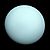 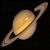 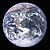 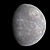 